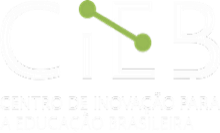 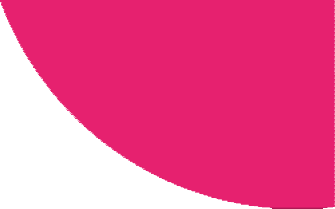 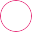 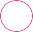 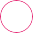 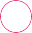 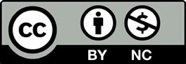 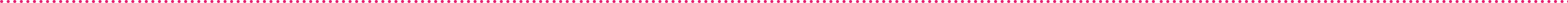 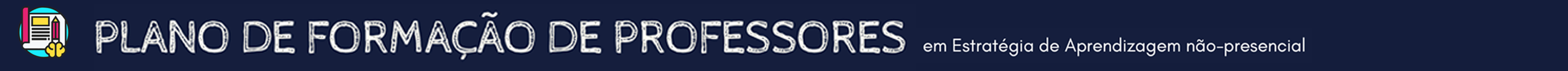 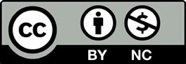 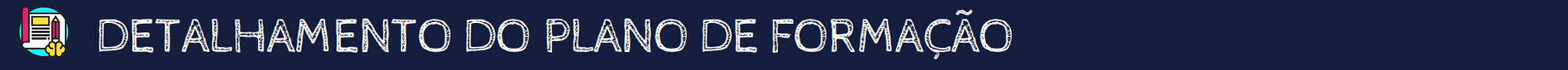 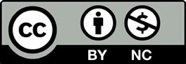 s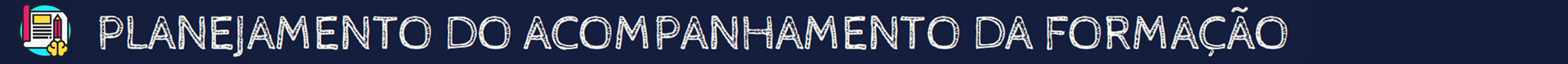 conteúdoação doparticipantetempoprevistorecursos necessários       para o participantecronograma               Escreva aquiEscreva aquiEscreva aquiEscreva aquiEscreva aqui   Tipos deindicadores       Quais indicadores        serão acompanhados?O que será avaliado na      metade da formação?O que será avaliado ao          final da formação?qualitativos               adesão                   Escreva aqui     (nº de formados)          Escreva aqui Escreva aquiqualitativos           abandono                 Escreva aqui          (nº de desistentes)        Escreva aqui Escreva aquiqualitativos         nº de turmas             Escreva aqui       Escreva aqui Escreva aquiquantitativos    reação (percepção         Escreva aqui            do participante)          Escreva aqui Escreva aqui        processo    o que está e o que      não está sendo             Escreva aqui    realizado do plano Escreva aqui Escreva aquiresultado   reação (percepção         Escreva aqui    do participante) Escreva aqui Escreva aqui